Religious Education Year: One      	Teacher: Miss Jewitt		Week Beginning: 27th April 2020 Our RE topic for this half term focuses on Pentecost and how as Christians we celebrate special holydays.We will start by thinking about and comparing ‘ordinary days’ with ‘holidays and holydays’ After that we will move on to learn more about Pentecost which is a very special holyday that Christians celebrate throughout the world. This week I would like you to think about any holidays that you have had. (Sometimes holidays can be when we stay at home, but sometimes we may do something different).  Why are holidays different from ordinary days? What do you like to do in the holidays?Do you stay at home, visit relations or go away? Who goes with you?What do you take?If you have to travel, what means of travel do you use? What do you like to do on holiday?What makes it a happy time?Now that you have thought about a special holiday, I would like you to think of a special way to tell/show me and your family about this special holiday?It is entirely up to you how to do this task. You might draw a picture, write about your special holiday or even make a video clip. Be as creative as you like! Don’t forget to email me your good news when you have finished – a.jewitt300@durhamlearning.net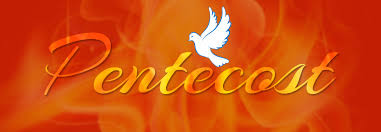 